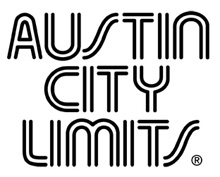 Austin City Limits Announces Complete Season 41 Broadcast ScheduleSeason 41 Continues January 2nd With New Episodes Featuring Kendrick Lamar, Alabama Shakes, Sleater-Kinney, Leon Bridges, Ryan Adams, Angélique Kidjo, Tedeschi Trucks Band & moreAustin, TX—December 3, 2015—The landmark television music series Austin City Limits (ACL) announces the second half of Season 41, with seven brand-new shows to begin airing in January 2016 as part of the program’s fourteen-episode season.   ACL has featured some of the most iconic performances in live music for over four decades, and continues with an ever more diverse line-up showcasing the most original and relevant music of today.  The program returns on Saturday, January 2nd at 8pm CT/9pm ET, ringing in the new year with a new installment featuring the return of powerhouse rockers Alabama Shakes and the debut of soul revivalists Vintage Trouble.  ACL airs weekly on PBS stations nationwide (check local listings for times) and full episodes are made available online for a limited time at http://video.pbs.org/program/austin-city-limits/ immediately following the initial broadcast.  The show's official hashtag is #acltv.  A season highlight is multiple Grammy Award-winning rapper Kendrick Lamar making his first-ever appearance on the ACL stage.  The hip-hop superstar dazzles in an epic hour with an explosive career-spanning set.  Rock troubadour Ryan Adams,  an ACL veteran who appeared in the milestone Season 40, returns with a special all-acoustic set, sharing an episode with acclaimed Austin indie-folk rocker Shakey Graves.  The extended line-up features a number of artists making ACL debuts, among them soul phenom Leon Bridges and breakout rock ‘n soul sensations Nathaniel Rateliff & the Night Sweats in a scorching double-bill.  African music queen Angélique Kidjo captivates in a stunning hour of world music.  Influential indie-rock trio Sleater-Kinney make their ACL debut sharing an episode with Austin’s own garage rockers Heartless Bastards, who return in their first appearance since their arresting 2009 debut.  Roots rock giants Tedeschi Trucks Band close out the season in a must-see full-hour season finale.  "With Grammy season heating up, we offer our own taste of some of 'the best of the best' in the year of music,” says ACL executive producer Terry Lickona.  “Kendrick Lamar showcases his hip-hop masterpiece, To Pimp A Butterfly; Angelique Kidjo is a world music superstar; and the rest of the season offers up everything from R&B to folk and indie rock.  This is one of our most diverse seasons ever."ACL’s Season 41 premiered in October with unforgettable performances from Sturgill Simpson, Asleep at the Wheel, Cassandra Wilson, Courtney Barnett, Gary Clark Jr., TV On The Radio, The War on Drugs, Don Henley, James Taylor and more.  The award-winning series will continue to broadcast fan-favorite encore episodes through the end of 2015.  In what has become an ACL holiday tradition, the program will encore Tom Waits legendary December 1978 performance, one of the most requested episodes in ACL's 40+ year archive. Tune-in on December 19th to see this classic Christmas episode.Season 41 | 2016 Broadcast ScheduleJanuary 2 	Alabama Shakes / Vintage TroubleJanuary 9 	Kendrick LamarJanuary 16	Ryan Adams / Shakey GravesJanuary 23	Angélique KidjoJanuary 30 	Sleater-Kinney / Heartless BastardsFebruary 6 	Leon Bridges / Nathaniel Rateliff & The Night SweatsFebruary 13 	Tedeschi Trucks BandAbout Austin City LimitsACL offers viewers unparalleled access to featured acts in an intimate setting that provides a platform for artists to deliver inspired, memorable, full-length performances. The program is taped live before a concert audience from The Moody Theater in downtown Austin. ACL is the longest-running music series in American television history and remains the only TV series to ever be awarded the National Medal of Arts. Since its inception in 1974, the groundbreaking music series has become an institution that's helped secure Austin's reputation as the Live Music Capital of the World. The historic KLRU Studio 6A, home to 36 years of ACL concerts, has been designated an official Rock & Roll Hall of Fame Landmark. In 2011, ACL moved to the new venue ACL Live at The Moody Theater in downtown Austin. ACL received a rare institutional Peabody Award for excellence and outstanding achievement in 2012.	 	ACL is produced by KLRU-TV and funding is provided in part by Budweiser, the Austin Convention Center Department, Dell and HomeAway. Additional funding is provided by the Friends of Austin City Limits. Learn more about Austin City Limits, programming and history at acltv.com.